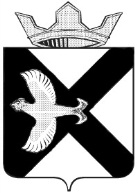 ДУМА МУНИЦИПАЛЬНОГО ОБРАЗОВАНИЯПОСЕЛОК БОРОВСКИЙРЕШЕНИЕ31 марта  2021 г.						                                       № 100рп. БоровскийТюменского муниципального районаВ соответствии с Бюджетным кодексом Российской Федерации», положением «О бюджетном процессе в муниципальном образовании поселок Боровский», Дума муниципального образования поселок Боровский  РЕШИЛА:Внести изменения в решение Думы муниципального образования поселок Боровский от 26.11.2020 № 44 «О бюджете муниципального образования поселок Боровский на 2021 год и на плановый период 2022 и 2023 годов»:Пункт 2 Статьи 1 изложить в следующей редакции: «2) общий объем расходов бюджета муниципального образования поселок Боровский в сумме 62 575,7 тыс. рублей»;1.2. Пункт 4 Статьи 1  изложить в следующей редакции: «4) дефицит бюджета муниципального образования поселок Боровский в сумме 11 313,7  тыс.рублей.»;Приложение 1 изложить в редакции согласно Приложению 1 к настоящему решению.Приложение 8 изложить в редакции согласно Приложению 2 к настоящему решению.Приложение 10 изложить в редакции согласно Приложению 3 к настоящему решению.Приложение 12 изложить в редакции согласно Приложению 4 к настоящему решению.Приложение 14 изложить в редакции согласно Приложению 5 к настоящему решению.2. Опубликовать настоящее решение на официальном сайте муниципального образования поселок Боровский.3. Контроль за выполнением настоящего решения возложить на  постоянную комиссию Думы муниципального образования поселок Боровский по экономическому развитию, бюджету, финансам, налогам, местному самоуправлению и правотворчеству.Председатель Думы                                                                  В.Н. СамохваловГлавы муниципального образования                                              С.В. СычеваПриложение 1
к Решению Думы муниципального образования поселок Боровский
от 31.03.2021 №100ИСТОЧНИКИ ФИНАНСИРОВАНИЯ ДЕФИЦИТА БЮДЖЕТА МУНИЦИПАЛЬНОГО ОБРАЗОВАНИЯ ПОСЕЛОК БОРОВСКИЙ НА 2021 годПриложение 2
к Решению Думы муниципальногообразования поселок Боровский
от 31.03.2020 №100РАСПРЕДЕЛЕНИЕ БЮДЖЕТНЫХ АССИГНОВАНИЙ ПО РАЗДЕЛАМ И ПОДРАЗДЕЛАМ КЛАССИФИКАЦИИ РАСХОДОВ БЮДЖЕТА МУНИЦИПАЛЬНОГО ОБРАЗОВАНИЯ ПОСЕЛОК БОРОВСКИЙ НА 2021 ГОД.Пояснительная запискак решению Думы от 31.03.2021 №100 «О внесении изменений в решение Думы муниципального образования поселок Боровский от 26.11.2020 № 44 «О бюджете муниципального образования поселок Боровский на 2021 год и на плановый период 2022 и 2023 годов»Остаток всего на 01.01.2021 года сложился в сумме 15 328 630 руб. 16 копеекДефицит бюджета при утверждении  бюджета 1 553 700 рублейОбязательства 2020-2021  года -2 794 779 руб. 49  копеекРаспределено по решению Думы от 26.02.2021-3 865 940 рублейнераспределенный остаток на 26.02.2021- 7 769 485   руб. 33 копейкиПо расходной части бюджетаПредлагаем направить остатки средств, сложившиеся на 01.01.2021 года на следующие расходы:нераспределенный остаток на 31.03.2021-4 632 285,33 рублейЗа счет экономии по подразделу 0310 «Защита населения и территории от чрезвычайных ситуаций природного и техногенного характера, пожарная безопасность»Приложение 3
к Решению Думы муниципальногообразования поселок Боровский
от 31.03.2021 № 100РАСПРЕДЕЛЕНИЕ БЮДЖЕТНЫХ АССИГНОВАНИЙ ПО РАЗДЕЛАМ, ПОДРАЗДЕЛАМ, ЦЕЛЕВЫМ СТАТЬЯМ (МУНИЦИПАЛЬНЫМ ПРОГРАММАМ МУНИЦИПАЛЬНОГО ОБРАЗОВАНИЯ ПОСЕЛОК БОРОВСКИЙ И НЕПРОГРАММНЫМ НАПРАВЛЕНИЯМ ДЕЯТЕЛЬНОСТИ), ГРУППАМ И ПОДГРУППАМ ВИДОВ РАСХОДОВ КЛАССИФИКАЦИИ РАСХОДОВ БЮДЖЕТА МУНИЦИПАЛЬНОГО ОБРАЗОВАНИЯ ПОСЕЛОК БОРОВСКИЙ НА 2021 ГОДПриложение 4
к Решению муниципальногообразования поселок Боровский
от 31.03.2021 №100ВЕДОМСТВЕННАЯ СТРУКТУРА РАСХОДОВ БЮДЖЕТА МУНИЦИПАЛЬНОГО ОБРАЗОВАНИЯ ПОСЕЛОК БОРОВСКИЙ ПО ГЛАВНЫМ РАСПОРЯДИТЕЛЯМ БЮДЖЕТНЫХ СРЕДСТВ, РАЗДЕЛАМ, ПОДРАЗДЕЛАМ, ЦЕЛЕВЫМ СТАТЬЯМ (МУНИЦИПАЛЬНЫМ ПРОГРАММАМ МУНИЦИПАЛЬНОГО ОБРАЗОВАНИЯ И НЕПРОГРАММНЫМ НАПРАВЛЕНИЯМ ДЕЯТЕЛЬНОСТИ), ГРУППАМ И ПОДГРУППАМ ВИДОВ РАСХОДОВ КЛАССИФИКАЦИИ РАСХОДОВ БЮДЖЕТА МУНИЦИПАЛЬНОГО ОБРАЗОВАНИЯ ПОСЕЛОК БОРОВСКИЙ НА 2021 ГОД.Приложение 5
к Решению Думы муниципального образования поселок Боровский
от 31.03.2021 №100 РАСПРЕДЕЛЕНИЕ БЮДЖЕТНЫХ АССИГНОВАНИЙ ПО МУНИЦИПАЛЬНЫМ ПРОГРАММАМ МУНИЦИПАЛЬНОГО ОБРАЗОВАНИЯ ПОСЕЛОК БОРОВСКИЙ НА 2021 ГОД Наименование источникаКод бюджетной классификацииСумма, тыс. руб.Источники внутреннего финансирования дефицитов бюджетов066 01 00 00 00 00 0000 000-11 313,7Изменение остатков средств на счетах по учету средств бюджета066 01 05 00 00 00 0000 000-11 313,7Увеличение остатков средств бюджетов066 01 05 00 00 00 0000 50051 262Увеличение прочих остатков денежных средств бюджетов сельских поселений066 01 05 02 01 10 0000 51051 262Уменьшение остатков средств бюджетов066 01 05 00 00 00 0000 60062 575,7Уменьшение прочих остатков денежных средств бюджетов сельских поселений066 01 05 02 01 10 0000 61062 575,7НаименованиеРзПРСумма, тыс. руб.Общегосударственные вопросы010019062,7Функционирование высшего должностного лица субъекта Российской Федерации и муниципального образования01022090Функционирование Правительства Российской Федерации, высших исполнительных органов государственной власти субъектов Российской Федерации, местных администраций010414008,4Обеспечение деятельности финансовых, налоговых и таможенных органов и органов финансового (финансово-бюджетного) надзора010618Резервные фонды011196Другие общегосударственные вопросы01132850,1Национальная оборона02001862,6Мобилизационная и вневойсковая подготовка02031862,6Национальная безопасность и правоохранительная деятельность03002289,5Защита населения и территории от чрезвычайных ситуаций природного и техногенного характера, пожарная безопасность03101862,5Другие вопросы в области национальной безопасности и правоохранительной деятельности0314427Национальная экономика040013131,5Общеэкономические вопросы04012461,5Дорожное хозяйство (дорожные фонды)040910579,8Другие вопросы в области национальной экономики041290,2Жилищно-коммунальное хозяйство050016085,2Жилищное хозяйство0501536Благоустройство050315549,3Образование070096Молодежная политика070796Культура, кинематография08002117Культура08012117Социальная политика1000326Пенсионное обеспечение1001276Социальное обеспечение населения100350Физическая культура и спорт11007605Массовый спорт11027605Всего расходов62575,7Направление расходовСумма, тыс.руб.Устройство тротуара пер.Пушкина – 590 м. Путепровод с ул.Мира до 4 корпуса школы (ул.Советская,12 - 1346 обучающихся), поликлиники(ул. Ленинградская), торговые центры3137,2ПДРЗНаправление расходовСумма, тыс.руб.Источник финансирования0113 «Другие общегосударственные вопросы»Огнезащитная обработка  крыши Островского, 3319,3за счет подраздела 0310 «Защита населения и территории от чрезвычайных ситуаций природного и техногенного характера, пожарная безопасность»0113 «Другие общегосударственные вопросы»Огнезащитная обработка крыши Советская, 4 и 1174,2за счет подраздела 0310 «Защита населения и территории от чрезвычайных ситуаций природного и техногенного характера, пожарная безопасность»0113 «Другие общегосударственные вопросы»Приобретение огнетушителей20,620Администрация- 6,520Советская, 11 и 4 -14,100за счет подраздела 0310 «Защита населения и территории от чрезвычайных ситуаций природного и техногенного характера, пожарная безопасность»0113 «Другие общегосударственные вопросы»Техпланы бесхозяйные  6 объектов(водопровод 3 ед, электрические сети -3 ед.)66за счет подраздела 0310 «Защита населения и территории от чрезвычайных ситуаций природного и техногенного характера, пожарная безопасность»0104 «Функционирование Правительства Российской Федерации, высших исполнительных органов государственной власти субъектов Российской Федерации, местных администраций»Ремонт автомобилей49,222за счет 0310 «Защита населения и территории от чрезвычайных ситуаций природного и техногенного характера, пожарная безопасность»0409 «Дорожное хозяйство (дорожные фонды)»Технический надзор тротуары 92за счет 0310 «Защита населения и территории от чрезвычайных ситуаций природного и техногенного характера, пожарная безопасность»1003 «Социальное обеспечение населения»Оказание материальной помощи в связи с пожаром50за счет 0310 «Защита населения и территории от чрезвычайных ситуаций природного и техногенного характера, пожарная безопасность»итого371,3НаименованиеРзПрЦСРВРСумма, тыс. руб.Общегосударственные вопросы010019062,7Функционирование высшего должностного лица субъекта Российской Федерации и муниципального образования01022090Муниципальная программа «Развитие муниципальной службы в муниципальном образовании поселок Боровский на 2021-2023 года»010201 0 00 000002090Высшее должностное лицо муниципального образования (глава муниципального образования, возглавляющий местную администрацию) 010201 0 00 701102090Расходы на выплаты персоналу в целях обеспечения выполнения функций государственными (муниципальными) органами, казенными учреждениями, органами управления государственными внебюджетными фондами 010201 0 00 701101002090Расходы на выплаты персоналу государственных (муниципальных) органов010201 0 00 701101202090Функционирование Правительства Российской Федерации, высших исполнительных органов государственной власти субъектов Российской Федерации, местных администраций010414008,4Муниципальная программа «Развитие муниципальной службы в муниципальном образовании поселок Боровский на 2021-2023 годы»010401 0 00 0000013381Обеспечение деятельности органов местного самоуправления 010401 0 00 7010013373Расходы на выплаты персоналу в целях обеспечения выполнения функций государственными (муниципальными) органами, казенными учреждениями, органами управления государственными внебюджетными фондами010401 0 00 7010010013031Расходы на выплаты персоналу государственных (муниципальных) органов010401 0 00 7010012013031Закупка товаров, работ и услуг для государственных (муниципальных) нужд010401 0 00 70100200350Иные закупки товаров, работ и услуг для обеспечения государственных (муниципальных) нужд010401 0 00 70100240350Муниципальная программа «Повышение эффективности управления и распоряжения собственностью муниципального образования поселок Боровский на 2021-2023 годы»010402 0 00 00000627,4Обеспечение деятельности органов местного самоуправления 010402 0 00 70100627,4Закупка товаров, работ и услуг для государственных (муниципальных) нужд010402 0 00 70100200627,4Иные закупки товаров, работ и услуг для обеспечения государственных (муниципальных) нужд010402 0 00 70100240627,4Обеспечение деятельности финансовых, налоговых и таможенных органов и органов финансового (финансово-бюджетного) надзора010618Иные межбюджетные трансферты, передаваемые органами местного самоуправления муниципального образования бюджету района на решение вопросов местного значения010699 0 00 9002018Межбюджетные трансферты010699 0 00 9002050018Иные межбюджетные трансферты010699 0 00 9002054018Резервные фонды011196Резервный фонд местной администрации011199 0 00 7011196Иные бюджетные ассигнования011199 0 00 7011180096Резервные средства011199 0 00 7011187096Другие общегосударственные вопросы01132850,1Муниципальная программа «Развитие муниципальной службы в муниципальном образовании поселок Боровский на 2021-2023годы»011301 0 00 00000350,1Опубликование муниципальных правовых актов, иной официальной информации в печатном СМИ 011301 0 00 70480350,1Закупка товаров, работ и услуг для государственных (муниципальных) нужд011301 0 00 70480200350,1Иные закупки товаров, работ и услуг для обеспечения государственных (муниципальных) нужд011301 0 00 70480240350,1Муниципальная программа «Повышение эффективности управления и распоряжения собственностью муниципального образования поселок Боровский на 2021-2023годы»011302 0 00 00000 2363,2Обеспечение деятельности органов местного самоуправления 011302 0 00 70100550,8Закупка товаров, работ и услуг для государственных (муниципальных) нужд011302 0 00 70100200550,8Иные закупки товаров, работ и услуг для обеспечения государственных (муниципальных) нужд011302 0 00 70100240550,8Выполнение других обязательств органов местного самоуправления 011302 0 00 70200 1690,4Закупка товаров, работ и услуг для государственных (муниципальных) нужд011302 0 00 702002001690,4Иные закупки товаров, работ и услуг для обеспечения государственных (муниципальных) нужд011302 0 00 702002401690,4Мероприятия по проведение кадастровых работ на  объекты муниципальной собственности011302 0 01 0000056Признание прав и регулирование отношений по муниципальной собственности011302 0 01 7030056Закупка товаров, работ и услуг для государственных (муниципальных) нужд011302 0 01 7030020056Иные закупки товаров, работ и услуг для обеспечения государственных (муниципальных) нужд011302 0 01 7030024056Мероприятия по проведение кадастровых работ на  бесхозяйные объекты 011302 0 02 0000066Признание прав и регулирование отношений по муниципальной собственности011302 0 02 7030066Закупка товаров, работ и услуг для государственных (муниципальных) нужд011302 0 02 7030020066Иные закупки товаров, работ и услуг для обеспечения государственных (муниципальных) нужд011302 0 02 7030024066Внепрограммные мероприятия011399 0 00 00000137Выполнение других обязательств органов местного самоуправления 011399 0 00 70200137Закупка товаров, работ и услуг для государственных (муниципальных) нужд011399 0 00 70200200137Иные закупки товаров, работ и услуг для обеспечения государственных (муниципальных) нужд011399 0 00 70200240137Национальная оборона02001862,6Мобилизационная и вневойсковая подготовка02031862,6Муниципальная программа «Организация и осуществление первичного воинского учета на территории муниципального образования поселок Боровский на 2021-2023годы»020303 0 00 000001862,6Осуществление первичного воинского учета на территориях, где отсутствуют военные комиссариаты 020303 0 00 511801360Расходы на выплаты персоналу в целях обеспечения выполнения функций государственными (муниципальными) органами, казенными учреждениями, органами управления государственными внебюджетными фондами020303 0 00 511801001360Расходы на выплаты персоналу государственных (муниципальных) органов020303 0 00 511801201360Обеспечение деятельности органов местного самоуправления 020303 0 00 70100502,6Расходы на выплаты персоналу в целях обеспечения выполнения функций государственными (муниципальными) органами, казенными учреждениями, органами управления государственными внебюджетными фондами020303 0 00 70100100450Расходы на выплаты персоналу государственных (муниципальных) органов020303 0 00 70100120450Закупка товаров, работ и услуг для государственных (муниципальных) нужд020303 0 00 7010020052,6Иные закупки товаров, работ и услуг для обеспечения государственных (муниципальных) нужд020303 0 00 7010024052,6Национальная безопасность и правоохранительная деятельность03002289,5Защита населения и территории от чрезвычайных ситуаций природного и техногенного характера, пожарная безопасность03101862,5Муниципальная программа «Обеспечение безопасности жизнедеятельности на территории поселка Боровский на 2021-2023 годы031004 0 00 000001862,5Мероприятия по обеспечению безопасности людей на водных объектах031004 0 01 0000050Обеспечение безопасности людей на водных объектах, охране их жизни и здоровья0310040017031050Закупка товаров, работ и услуг для государственных (муниципальных) нужд0310040017031020050Иные закупки товаров, работ и услуг для обеспечения государственных (муниципальных) нужд0310040017031024050Мероприятия по участию в предупреждении и ликвидации последствий чрезвычайных ситуаций031004 0 02 0000028,8Участие в предупреждение и ликвидации последствий чрезвычайных ситуаций0310040027031028,8Закупка товаров, работ и услуг для государственных (муниципальных) нужд0310040027031020028,8Иные закупки товаров, работ и услуг для обеспечения государственных (муниципальных) нужд0310040027031024028,8Мероприятия по обеспечению первичных мер пожарной безопасности031004 0 04 000001083,7Первичные меры пожарной безопасности031004 0 04 702401083,7Закупка товаров, работ и услуг для государственных (муниципальных) нужд031004 0 04 702402001083,7Иные закупки товаров, работ и услуг для обеспечения государственных (муниципальных) нужд031004 0 04 702402401083,7Мероприятия по обеспечению деятельности пожарной дружины031004 0 05 00000 700Обеспечение функционирования подразделений добровольной пожарной охраны031004 0 05 70250 700Расходы на выплаты персоналу в целях обеспечения выполнения функций государственными (муниципальными) органами, казенными учреждениями, органами управления государственными внебюджетными фондами031004 0 05 70250 100700Расходы на выплаты персоналу государственных (муниципальных) органов031004 0 05 70250 120700Другие вопросы в области национальной безопасности и правоохранительной деятельности0314427Муниципальная программа «Обеспечение безопасности жизнедеятельности на территории поселка Боровский на 2021-2023годы031404 0 00 00000427Иные межбюджетные трансферты, передаваемые органами местного самоуправления муниципального образования бюджету района на решение вопросов местного значения031404 0 06 90020 427Межбюджетные трансферты031404 0 06 90020 500427Иные межбюджетные трансферты031404 0 06 90020 540427Национальная экономика04009902,3Общеэкономические вопросы04012461,5Муниципальная программа «Основные направления развития молодежной политики в муниципальном образовании поселок Боровский на 2021-2023годы04011711,5Мероприятия по трудоустройству несовершеннолетних подростков040107004701401580Расходы на выплаты персоналу в целях обеспечения выполнения функций государственными (муниципальными) органами, казенными учреждениями, органами управления государственными внебюджетными фондами040107004701401001580Расходы на выплаты персоналу государственных (муниципальных) органов040107004701401201580Мероприятия по обеспечению занятости населения 04010700570140131,5Расходы на выплаты персоналу в целях обеспечения выполнения функций государственными (муниципальными) органами, казенными учреждениями, органами управления государственными внебюджетными фондами04010700570140100131,5Расходы на выплаты персоналу государственных (муниципальных) органов04010700570140120131,5Мероприятия по обеспечению занятости населения в рамках непрограммных мероприятий04019900070140750Расходы на выплаты персоналу в целях обеспечения выполнения функций государственными (муниципальными) органами, казенными учреждениями, органами управления государственными внебюджетными фондами04019900070140100750Расходы на выплаты персоналу государственных (муниципальных) органов04019900070140120750Дорожное хозяйство (дорожные фонды)040913131,5Муниципальная программа «Содержание автомобильных дорог муниципального образования поселок Боровский 2021-2023 годы»040905 0 00 0000013131,5Мероприятия по содержанию автомобильных дорог в границах населенного пункта040905 0 01 00000 4991Поддержка дорожного хозяйства в рамках содержания автомобильных дорог040905 0 01 77050 4991Закупка товаров, работ и услуг для государственных (муниципальных) нужд040905 0 01 77050 2004991Иные закупки товаров, работ и услуг для обеспечения государственных (муниципальных) нужд040905 0 01 77050 2404991Мероприятия по содержанию автомобильных дорог вне границ населенного пункта040905 0 02 00000 185Поддержка дорожного хозяйства в рамках содержания автомобильных дорог040905 0 02 77050185Закупка товаров, работ и услуг для государственных (муниципальных) нужд040905 0 02 77050 200185Иные закупки товаров, работ и услуг для обеспечения государственных (муниципальных) нужд040905 0 02 77050 240185Мероприятие по устройство тротуаров на автомобильных дорогах040905 0 03 00000 5403,8Поддержка дорожного хозяйства в рамках содержания автомобильных дорог040905 0 03 77050 5403,8Закупка товаров, работ и услуг для государственных (муниципальных) нужд040905 0 03 77050 2005403,8Иные закупки товаров, работ и услуг для обеспечения государственных (муниципальных) нужд040905 0 03 77050 2405403,8Жилищно-коммунальное хозяйство050016085,2Жилищное хозяйство0501536Муниципальная программа «Повышение эффективности управления и распоряжения собственностью муниципального образования поселок Боровский на 2021-2023 годы050102 0 00 00000 536Уплата ежемесячных взносов на капитальный ремонт общего имущества в многоквартирных домах органами местного самоуправления, как собственниками помещений в многоквартирных домах 050102 0 00 96160 536Прочая закупка товаров, работ и услуг для муниципальных нужд050102 0 00 96160 200536Иные закупки товаров, работ и услуг для обеспечения государственных (муниципальных) нужд050102 0 00 96160 240536Благоустройство050315549,2Муниципальная программа «Благоустройство территории муниципального образования поселок Боровский на 2021-2023 годы»0503 06 0 00 0000015499,2Мероприятия по содержанию  и приведению в нормативное состояние элементов благоустройства0503 06 0 02 0000015499,2Отдельные мероприятия, осуществляемые в рамках благоустройства0503 06 0 02 7600015499,2Закупка товаров, работ и услуг для государственных (муниципальных) нужд0503 06 0 02 7600020015499,2Иные закупки товаров, работ и услуг для обеспечения государственных (муниципальных) нужд0503 06 0 02 7600024015499,2Муниципальная программа муниципального образования поселок Боровский «Формирование современной сельской среды» до 2022 года050308 0 00 0000050Мероприятия по благоустройству мест массового отдыха населения.050308 0 02 00000 50Отдельные мероприятия, осуществляемые в рамках благоустройства050308 0 02 76000 50Закупка товаров, работ и услуг для государственных (муниципальных) нужд050308 0 02 76000 20050Иные закупки товаров, работ и услуг для обеспечения государственных (муниципальных) нужд050308 0 02 76000 24050Образование070096Молодежная политика070796Муниципальная программа «Основные направления развития молодежной политики в муниципальном образовании поселок Боровский на 2021-2023 годы070707 0 00 0000096Мероприятия по созданию условий для развития социальной активности молодежи, участия в общественной деятельности направленной на решение социально значимых проблем0707 07 0 02 0000096Иные межбюджетные трансферты, передаваемые органами местного самоуправления муниципального образования бюджету района на решение вопросов местного значения0707 07 0 02 9002096Межбюджетные трансферты0707 07 0 02 9002050096Иные межбюджетные трансферты0707 07 0 02 9002054096Культура, кинематография08002117Культура08012117Иные межбюджетные трансферты, передаваемые органами местного самоуправления муниципального образования бюджету района на решение вопросов местного значения080199 0 00 90020 2117Межбюджетные трансферты080199 0 00 90020 5002117Иные межбюджетные трансферты080199 0 00 90020 5402117Социальная политика1000326Пенсионное обеспечение1001276Муниципальная программа «Развитие муниципальной службы в муниципальном образовании поселок Боровский на 2021-2023годы»100101 0 00 00000276Доплаты к пенсиям муниципальных служащих100101 0 00 70470 276Социальное обеспечение и иные выплаты населению100101 0 00 70470 300276Социальные выплаты гражданам, кроме публичных нормативных социальных выплат100101 0 00 70470 320276Социальное обеспечение населения100350Социальное обеспечение и иные выплаты населению вне программных мероприятий100399 0 007027050Социальное обеспечение и иные выплаты населению100399 0 007027030050Пособия, компенсации и другие выплаты гражданам100399 0 007027032050Физическая культура и спорт11007605Массовый спорт11027605Иные межбюджетные трансферты, передаваемые органами местного самоуправления муниципального образования бюджету района на решение вопросов местного значения110299 0 00 900207605Межбюджетные трансферты110299 0 00 900205007605Иные межбюджетные трансферты110299 0 00 900205407605Всего расходов59 438,5НаименованиеГлавный распорядительРзПрЦСРВРСумма, тыс. руб.Администрация муниципального образования поселок Боровский06662575,7Общегосударственные вопросы066010019062,7Функционирование высшего должностного лица субъекта Российской Федерации и муниципального образования06601022090Муниципальная программа «Развитие муниципальной службы в муниципальном образовании поселок Боровский на 2021-2023 года»066010201 0 00 000002090Высшее должностное лицо муниципального образования (глава муниципального образования, возглавляющий местную администрацию) 066010201 0 00 701102090Расходы на выплаты персоналу в целях обеспечения выполнения функций государственными (муниципальными) органами, казенными учреждениями, органами управления государственными внебюджетными фондами 066010201 0 00 701101002090Расходы на выплаты персоналу государственных (муниципальных) органов066010201 0 00 701101202090Функционирование Правительства Российской Федерации, высших исполнительных органов государственной власти субъектов Российской Федерации, местных администраций066010414008,4Муниципальная программа «Развитие муниципальной службы в муниципальном образовании поселок Боровский на 2021-2023 годы»066010401 0 00 0000013381Обеспечение деятельности органов местного самоуправления 066010401 0 00 7010013373Расходы на выплаты персоналу в целях обеспечения выполнения функций государственными (муниципальными) органами, казенными учреждениями, органами управления государственными внебюджетными фондами066010401 0 00 7010010013031Расходы на выплаты персоналу государственных (муниципальных) органов066010401 0 00 7010012013031Закупка товаров, работ и услуг для государственных (муниципальных) нужд066010401 0 00 70100200350Иные закупки товаров, работ и услуг для обеспечения государственных (муниципальных) нужд066010401 0 00 70100240350Муниципальная программа «Повышение эффективности управления и распоряжения собственностью муниципального образования поселок Боровский на 2021-2023 годы»066010402 0 00 00000627,4Обеспечение деятельности органов местного самоуправления 066010402 0 00 70100627,4Закупка товаров, работ и услуг для государственных (муниципальных) нужд066010402 0 00 70100200627,4Иные закупки товаров, работ и услуг для обеспечения государственных (муниципальных) нужд066010402 0 00 70100240627,4Обеспечение деятельности финансовых, налоговых и таможенных органов и органов финансового (финансово-бюджетного) надзора066010618Иные межбюджетные трансферты, передаваемые органами местного самоуправления муниципального образования бюджету района на решение вопросов местного значения066010699 0 00 9002018Межбюджетные трансферты066010699 0 00 9002050018Иные межбюджетные трансферты066010699 0 00 9002054018Резервные фонды066011196Резервный фонд местной администрации066011199 0 00 7011196Иные бюджетные ассигнования066011199 0 00 7011180096Резервные средства066011199 0 00 7011187096Другие общегосударственные вопросы06601132850,1Муниципальная программа «Развитие муниципальной службы в муниципальном образовании поселок Боровский на 2021-2023годы»066011301 0 00 00000350,1Опубликование муниципальных правовых актов, иной официальной информации в печатном СМИ 066011301 0 00 70480350,1Закупка товаров, работ и услуг для государственных (муниципальных) нужд066011301 0 00 70480200350,1Иные закупки товаров, работ и услуг для обеспечения государственных (муниципальных) нужд066011301 0 00 70480240350,1Муниципальная программа «Повышение эффективности управления и распоряжения собственностью муниципального образования поселок Боровский на 2021-2023годы»066011302 0 00 00000 2363,2Обеспечение деятельности органов местного самоуправления 066011302 0 00 70100550,8Закупка товаров, работ и услуг для государственных (муниципальных) нужд066011302 0 00 70100200550,8Иные закупки товаров, работ и услуг для обеспечения государственных (муниципальных) нужд066011302 0 00 70100240550,8Выполнение других обязательств органов местного самоуправления 066011302 0 00 70200 1690,4Закупка товаров, работ и услуг для государственных (муниципальных) нужд066011302 0 00 702002001690,4Иные закупки товаров, работ и услуг для обеспечения государственных (муниципальных) нужд066011302 0 00 702002401690,4Мероприятия по проведение кадастровых работ на  объекты муниципальной собственности066011302 0 01 0000056Признание прав и регулирование отношений по муниципальной собственности066011302 0 01 7030056Закупка товаров, работ и услуг для государственных (муниципальных) нужд066011302 0 01 7030020056Иные закупки товаров, работ и услуг для обеспечения государственных (муниципальных) нужд066011302 0 01 7030024056Мероприятия по проведение кадастровых работ на  бесхозяйные объекты 066011302 0 02 0000066Признание прав и регулирование отношений по муниципальной собственности066011302 0 02 7030066Закупка товаров, работ и услуг для государственных (муниципальных) нужд066011302 0 02 7030020066Иные закупки товаров, работ и услуг для обеспечения государственных (муниципальных) нужд066011302 0 02 7030024066Внепрограммные мероприятия066011399 0 00 00000137Выполнение других обязательств органов местного самоуправления 066011399 0 00 70200137Закупка товаров, работ и услуг для государственных (муниципальных) нужд066011399 0 00 70200200137Иные закупки товаров, работ и услуг для обеспечения государственных (муниципальных) нужд066011399 0 00 70200240137Национальная оборона06602001862,6Мобилизационная и вневойсковая подготовка06602031862,6Муниципальная программа «Организация и осуществление первичного воинского учета на территории муниципального образования поселок Боровский на 2021-2023годы»066020303 0 00 000001862,6Осуществление первичного воинского учета на территориях, где отсутствуют военные комиссариаты 066020303 0 00 511801360Расходы на выплаты персоналу в целях обеспечения выполнения функций государственными (муниципальными) органами, казенными учреждениями, органами управления государственными внебюджетными фондами066020303 0 00 511801001360Расходы на выплаты персоналу государственных (муниципальных) органов066020303 0 00 511801201360Обеспечение деятельности органов местного самоуправления 066020303 0 00 70100502,6Расходы на выплаты персоналу в целях обеспечения выполнения функций государственными (муниципальными) органами, казенными учреждениями, органами управления государственными внебюджетными фондами066020303 0 00 70100100450Расходы на выплаты персоналу государственных (муниципальных) органов066020303 0 00 70100120450Закупка товаров, работ и услуг для государственных (муниципальных) нужд066020303 0 00 7010020052,6Иные закупки товаров, работ и услуг для обеспечения государственных (муниципальных) нужд066020303 0 00 7010024052,6Национальная безопасность и правоохранительная деятельность06603002289,5Защита населения и территории от чрезвычайных ситуаций природного и техногенного характера, пожарная безопасность06603101862,5Муниципальная программа «Обеспечение безопасности жизнедеятельности на территории поселка Боровский на 2021-2023 годы066031004 0 00 000001862,5Мероприятия по обеспечению безопасности людей на водных объектах066031004 0 01 0000050Обеспечение безопасности людей на водных объектах, охране их жизни и здоровья0660310040017031050Закупка товаров, работ и услуг для государственных (муниципальных) нужд0660310040017031020050Иные закупки товаров, работ и услуг для обеспечения государственных (муниципальных) нужд0660310040017031024050Мероприятия по участию в предупреждении и ликвидации последствий чрезвычайных ситуаций066031004 0 02 0000028,8Участие в предупреждение и ликвидации последствий чрезвычайных ситуаций0660310040027031028,8Закупка товаров, работ и услуг для государственных (муниципальных) нужд0660310040027031020028,8Иные закупки товаров, работ и услуг для обеспечения государственных (муниципальных) нужд0660310040027031024028,8Мероприятия по обеспечению первичных мер пожарной безопасности066031004 0 04 000001083,7Первичные меры пожарной безопасности066031004 0 04 702401083,7Закупка товаров, работ и услуг для государственных (муниципальных) нужд066031004 0 04 702402001083,7Иные закупки товаров, работ и услуг для обеспечения государственных (муниципальных) нужд066031004 0 04 702402401083,7Мероприятия по обеспечению деятельности пожарной дружины066031004 0 05 00000 700Обеспечение функционирования подразделений добровольной пожарной охраны066031004 0 05 70250 700Расходы на выплаты персоналу в целях обеспечения выполнения функций государственными (муниципальными) органами, казенными учреждениями, органами управления государственными внебюджетными фондами066031004 0 05 70250 100700Расходы на выплаты персоналу государственных (муниципальных) органов066031004 0 05 70250 120700Другие вопросы в области национальной безопасности и правоохранительной деятельности0660314427Муниципальная программа «Обеспечение безопасности жизнедеятельности на территории поселка Боровский на 2021-2023годы066031404 0 00 00000427Иные межбюджетные трансферты, передаваемые органами местного самоуправления муниципального образования бюджету района на решение вопросов местного значения066031404 0 06 90020 427Межбюджетные трансферты066031404 0 06 90020 500427Иные межбюджетные трансферты066031404 0 06 90020 540427Национальная экономика06604009902,3Общеэкономические вопросы06604012461,5Муниципальная программа «Основные направления развития молодежной политики в муниципальном образовании поселок Боровский на 2021-2023годы06604011711,5Мероприятия по трудоустройству несовершеннолетних подростков066040107004701401580Расходы на выплаты персоналу в целях обеспечения выполнения функций государственными (муниципальными) органами, казенными учреждениями, органами управления государственными внебюджетными фондами066040107004701401001580Расходы на выплаты персоналу государственных (муниципальных) органов066040107004701401201580Мероприятия по обеспечению занятости населения 06604010700570140131,5Расходы на выплаты персоналу в целях обеспечения выполнения функций государственными (муниципальными) органами, казенными учреждениями, органами управления государственными внебюджетными фондами06604010700570140100131,5Расходы на выплаты персоналу государственных (муниципальных) органов06604010700570140120131,5Мероприятия по обеспечению занятости населения в рамках непрограммных мероприятий06604019900070140750Расходы на выплаты персоналу в целях обеспечения выполнения функций государственными (муниципальными) органами, казенными учреждениями, органами управления государственными внебюджетными фондами06604019900070140100750Расходы на выплаты персоналу государственных (муниципальных) органов06604019900070140120750Дорожное хозяйство (дорожные фонды)066040913131,5Муниципальная программа «Содержание автомобильных дорог муниципального образования поселок Боровский 2021-2023 годы»066040905 0 00 0000013131,5Мероприятия по содержанию автомобильных дорог в границах населенного пункта066040905 0 01 00000 4991Поддержка дорожного хозяйства в рамках содержания автомобильных дорог066040905 0 01 77050 4991Закупка товаров, работ и услуг для государственных (муниципальных) нужд066040905 0 01 77050 2004991Иные закупки товаров, работ и услуг для обеспечения государственных (муниципальных) нужд066040905 0 01 77050 2404991Мероприятия по содержанию автомобильных дорог вне границ населенного пункта066040905 0 02 00000 185Поддержка дорожного хозяйства в рамках содержания автомобильных дорог066040905 0 02 77050185Закупка товаров, работ и услуг для государственных (муниципальных) нужд066040905 0 02 77050 200185Иные закупки товаров, работ и услуг для обеспечения государственных (муниципальных) нужд066040905 0 02 77050 240185Мероприятие по устройство тротуаров на автомобильных дорогах066040905 0 03 00000 5403,8Поддержка дорожного хозяйства в рамках содержания автомобильных дорог066040905 0 03 77050 5403,8Закупка товаров, работ и услуг для государственных (муниципальных) нужд066040905 0 03 77050 2005403,8Иные закупки товаров, работ и услуг для обеспечения государственных (муниципальных) нужд066040905 0 03 77050 2405403,8Жилищно-коммунальное хозяйство066050016085,2Жилищное хозяйство0660501536Муниципальная программа «Повышение эффективности управления и распоряжения собственностью муниципального образования поселок Боровский на 2021-2023 годы066050102 0 00 00000 536Уплата ежемесячных взносов на капитальный ремонт общего имущества в многоквартирных домах органами местного самоуправления, как собственниками помещений в многоквартирных домах 066050102 0 00 96160 536Прочая закупка товаров, работ и услуг для муниципальных нужд066050102 0 00 96160 200536Иные закупки товаров, работ и услуг для обеспечения государственных (муниципальных) нужд066050102 0 00 96160 240536Благоустройство066050315549,2Муниципальная программа «Благоустройство территории муниципального образования поселок Боровский на 2021-2023 годы»0660503 06 0 00 0000015499,2Мероприятия по содержанию  и приведению в нормативное состояние элементов благоустройства0660503 06 0 02 0000015499,2Отдельные мероприятия, осуществляемые в рамках благоустройства0660503 06 0 02 7600015499,2Закупка товаров, работ и услуг для государственных (муниципальных) нужд0660503 06 0 02 7600020015499,2Иные закупки товаров, работ и услуг для обеспечения государственных (муниципальных) нужд0660503 06 0 02 7600024015499,2Муниципальная программа муниципального образования поселок Боровский «Формирование современной сельской среды» до 2022 года066050308 0 00 0000050Мероприятия по благоустройству мест массового отдыха населения.066050308 0 02 00000 50Отдельные мероприятия, осуществляемые в рамках благоустройства066050308 0 02 76000 50Закупка товаров, работ и услуг для государственных (муниципальных) нужд066050308 0 02 76000 20050Иные закупки товаров, работ и услуг для обеспечения государственных (муниципальных) нужд066050308 0 02 76000 24050Образование066070096Молодежная политика066070796Муниципальная программа «Основные направления развития молодежной политики в муниципальном образовании поселок Боровский на 2021-2023 годы066070707 0 00 0000096Мероприятия по созданию условий для развития социальной активности молодежи, участия в общественной деятельности направленной на решение социально значимых проблем0660707 07 0 02 0000096Иные межбюджетные трансферты, передаваемые органами местного самоуправления муниципального образования бюджету района на решение вопросов местного значения0660707 07 0 02 9002096Межбюджетные трансферты0660707 07 0 02 9002050096Иные межбюджетные трансферты0660707 07 0 02 9002054096Культура, кинематография06608002117Культура06608012117Иные межбюджетные трансферты, передаваемые органами местного самоуправления муниципального образования бюджету района на решение вопросов местного значения066080199 0 00 90020 2117Межбюджетные трансферты066080199 0 00 90020 5002117Иные межбюджетные трансферты066080199 0 00 90020 5402117Социальная политика0661000326Пенсионное обеспечение0661001276Муниципальная программа «Развитие муниципальной службы в муниципальном образовании поселок Боровский на 2021-2023годы»066100101 0 00 00000276Доплаты к пенсиям муниципальных служащих066100101 0 00 70470 276Социальное обеспечение и иные выплаты населению066100101 0 00 70470 300276Социальные выплаты гражданам, кроме публичных нормативных социальных выплат066100101 0 00 70470 320276Социальное обеспечение населения066100350Социальное обеспечение и иные выплаты населению вне программных мероприятий066100399 0 007027050Социальное обеспечение и иные выплаты населению066100399 0 007027030050Пособия, компенсации и другие выплаты гражданам066100399 0 007027032050Физическая культура и спорт06611007605Массовый спорт06611027605Иные межбюджетные трансферты, передаваемые органами местного самоуправления муниципального образования бюджету района на решение вопросов местного значения066110299 0 00 900207605Межбюджетные трансферты066110299 0 00 900205007605Иные межбюджетные трансферты066110299 0 00 900205407605Всего расходов62575,7№ программыНаименование программыОтветственный исполнительРзПрЦСРВРСумма, тыс. руб.Муниципальные программы46767,71Муниципальная программа «Развитие муниципальной службы в муниципальном образовании поселок Боровский на 2021-2023 годыАдминистрация муниципального образования поселок Боровский01 0 00 0000016097,1Общегосударственные вопросы010015821,1Функционирование высшего должностного лица субъекта Российской Федерации и муниципального образования01022090Высшее должностное лицо муниципального образования (глава муниципального образования, возглавляющий местную администрацию) 010201 0 00 701102090Расходы на выплаты персоналу в целях обеспечения выполнения функций государственными (муниципальными) органами, казенными учреждениями, органами управления государственными внебюджетными фондами 010201 0 00 701101002090Расходы на выплаты персоналу государственных (муниципальных) органов010201 0 00 701101202090Функционирование Правительства Российской Федерации, высших исполнительных органов государственной власти субъектов Российской Федерации, местных администраций010413381Обеспечение деятельности органов местного самоуправления 010401 0 00 7010013373Расходы на выплаты персоналу в целях обеспечения выполнения функций государственными (муниципальными) органами, казенными учреждениями, органами управления государственными внебюджетными фондами010401 0 00 7010010013031Расходы на выплаты персоналу государственных (муниципальных) органов010401 0 00 7010012013031Закупка товаров, работ и услуг для государственных (муниципальных) нужд010401 0 00 70100200350Иные закупки товаров, работ и услуг для обеспечения государственных (муниципальных) нужд010401 0 00 70100240350Другие общегосударственные вопросы0113350,1Опубликование муниципальных правовых актов, иной официальной информации в печатном СМИ 011301 0 00 70480350,1Закупка товаров, работ и услуг для государственных (муниципальных) нужд011301 0 00 70480200350,1Иные закупки товаров, работ и услуг для обеспечения государственных (муниципальных) нужд011301 0 00 70480240350,1Социальная политика1000276Пенсионное обеспечение1001276Доплаты к пенсиям муниципальных служащих 100101 0 00 70470 276Социальное обеспечение и иные выплаты населению100101 0 00 70470 300276Социальные выплаты гражданам, кроме публичных нормативных социальных выплат100101 0 00 70470 3202762Муниципальная программа «Повышение эффективности управления и распоряжения собственностью муниципального образования поселок Боровский на 2021-2023 годыАдминистрация муниципального образования поселок Боровский02 0 00 000003526,7Общегосударственные вопросы01002990,8Функционирование Правительства Российской Федерации, высших исполнительных органов государственной власти субъектов Российской Федерации, местных администраций0104627,4Обеспечение деятельности органов местного самоуправления 010402 0 00 70100627,4Закупка товаров, работ и услуг для государственных (муниципальных) нужд010402 0 00 70100200627,4Другие общегосударственные вопросы01132363,4Выполнение других обязательств органов местного самоуправления 011302 0 00 70100551Закупка товаров, работ и услуг для государственных (муниципальных) нужд011302 0 00 70100200551Иные закупки товаров, работ и услуг для обеспечения государственных (муниципальных) нужд011302 0 00 70100240551Выполнение других обязательств органов местного самоуправления 011302 0 00 70200 1690,4Закупка товаров, работ и услуг для государственных (муниципальных) нужд011302 0 00 702002001690,4Иные закупки товаров, работ и услуг для обеспечения государственных (муниципальных) нужд011302 0 00 702002401690,4Мероприятия по проведение кадастровых работ на  объекты муниципальной собственности011302 0 01 0000056Признание прав и регулирование отношений по муниципальной собственности011302 0 01 7030056Закупка товаров, работ и услуг для государственных (муниципальных) нужд011302 0 01 7030020056Иные закупки товаров, работ и услуг для обеспечения государственных (муниципальных) нужд011302 0 01 7030024056Мероприятия по проведение кадастровых работ на  бесхозяйные объекты 011302 0 02 0000066Признание прав и регулирование отношений по муниципальной собственности011302 0 02 7030066Закупка товаров, работ и услуг для государственных (муниципальных) нужд011302 0 02 7030020066Иные закупки товаров, работ и услуг для обеспечения государственных (муниципальных) нужд011302 0 02 7030024066Жилищно-коммунальное хозяйство0500536Жилищное хозяйство0501536Уплата ежемесячных взносов на капитальный ремонт общего имущества в многоквартирных домах органами местного самоуправления, как собственниками помещений в многоквартирных домах 050102 0 00 96160 536Прочая закупка товаров, работ и услуг для муниципальных нужд050102 0 00 96160 200536Иные закупки товаров, работ и услуг для обеспечения государственных (муниципальных) нужд050102 0 00 96160 2405363Муниципальная программа «Организация и осуществление первичного воинского учета на территории муниципального образования поселок Боровский»Администрация муниципального образования поселок Боровский03 0 00 000001862,6Национальная оборона02001862,6Мобилизационная и вневойсковая подготовка02031862,6Муниципальная программа «Организация и осуществление первичного воинского учета на территории муниципального образования поселок Боровский на 2021-2023годы»020303 0 00 000001862,6Осуществление первичного воинского учета на территориях, где отсутствуют военные комиссариаты 020303 0 00 511801360Расходы на выплаты персоналу в целях обеспечения выполнения функций государственными (муниципальными) органами, казенными учреждениями, органами управления государственными внебюджетными фондами020303 0 00 511801001360Расходы на выплаты персоналу государственных (муниципальных) органов020303 0 00 511801201360Обеспечение деятельности органов местного самоуправления 020303 0 00 70100502,6Расходы на выплаты персоналу в целях обеспечения выполнения функций государственными (муниципальными) органами, казенными учреждениями, органами управления государственными внебюджетными фондами020303 0 00 70100100450Расходы на выплаты персоналу государственных (муниципальных) органов020303 0 00 70100120450Закупка товаров, работ и услуг для государственных (муниципальных) нужд020303 0 00 7010020052,6Иные закупки товаров, работ и услуг для обеспечения государственных (муниципальных) нужд020303 0 00 7010024052,64Муниципальная программа «Обеспечение безопасности жизнедеятельности на территории поселка Боровский на 2021-2023 годыАдминистрация муниципального образования поселок Боровский04 0 00 000002289,5Защита населения и территории от чрезвычайных ситуаций природного и техногенного характера, пожарная безопасность03101862,5Мероприятия по обеспечению безопасности людей на водных объектах0310040010000050Обеспечение безопасности людей на водных объектах, охране их жизни и здоровья0310040017031050Закупка товаров, работ и услуг для государственных (муниципальных) нужд0310040017031020050Иные закупки товаров, работ и услуг для обеспечения государственных (муниципальных) нужд0310040017031024050Мероприятия по участию в предупреждении и ликвидации последствий чрезвычайных ситуаций031004 0 02 0000028,8Участие в предупреждение и ликвидации последствий чрезвычайных ситуаций0310040027031028,8Закупка товаров, работ и услуг для государственных (муниципальных) нужд0310040027031020028,8Иные закупки товаров, работ и услуг для обеспечения государственных (муниципальных) нужд0310040027031024028,8Мероприятия по обеспечению первичных мер пожарной безопасности031004 0 04 000001083,7Первичные меры пожарной безопасности031004 0 04 702401083,7Закупка товаров, работ и услуг для государственных (муниципальных) нужд031004 0 04 702402001083,7Иные закупки товаров, работ и услуг для обеспечения государственных (муниципальных) нужд031004 0 04 702402401083,7Мероприятия по обеспечению деятельности пожарной дружины031004 0 05 00000 700Обеспечение функционирования подразделений добровольной пожарной охраны031004 0 05 70250 700Расходы на выплаты персоналу в целях обеспечения выполнения функций государственными (муниципальными) органами, казенными учреждениями, органами управления государственными внебюджетными фондами031004 0 05 70250 100700Расходы на выплаты персоналу государственных (муниципальных) органов031004 0 05 70250 120700Другие вопросы в области национальной безопасности и правоохранительной деятельности0314427Иные межбюджетные трансферты, передаваемые органами местного самоуправления муниципального образования бюджету района на решение вопросов местного значения031404 0 06 90020 427Межбюджетные трансферты066031404 0 06 90020 500427Иные межбюджетные трансферты066031404 0 06 90020 5404275Муниципальная программа «Содержание автомобильных дорог муниципального образования поселок Боровский 2021-2023 годы»Администрация муниципального образования поселок Боровский05 0 00 0000010579,8Национальная экономика040010579,8Дорожное хозяйство (дорожные фонды)040910579,8Мероприятия по содержанию автомобильных дорог в границах населенного пункта040905 0 01 00000 4991Поддержка дорожного хозяйства в рамках содержания автомобильных дорог040905 0 01 77050 4991Закупка товаров, работ и услуг для государственных (муниципальных) нужд040905 0 01 77050 2004991Иные закупки товаров, работ и услуг для обеспечения государственных (муниципальных) нужд040905 0 01 77050 2404991Мероприятия по содержанию автомобильных дорог вне границ населенного пункта040905 0 02 00000 185Поддержка дорожного хозяйства в рамках содержания автомобильных дорог040905 0 02 77050 185Закупка товаров, работ и услуг для государственных (муниципальных) нужд040905 0 02 77050 200185Иные закупки товаров, работ и услуг для обеспечения государственных (муниципальных) нужд040905 0 02 77050 240185Мероприятие по устройство тротуаров на автомобильных дорогах040905 0 03 00000 5403,8Поддержка дорожного хозяйства в рамках содержания автомобильных дорог040905 0 03 77050 5403,8Закупка товаров, работ и услуг для государственных (муниципальных) нужд040905 0 03 77050 2005403,8Иные закупки товаров, работ и услуг для обеспечения государственных (муниципальных) нужд040905 0 03 77050 2405403,86Муниципальная программа «Благоустройство территории муниципального образования поселок Боровский на 2021-2023 годы»Администрация муниципального образования поселок Боровский06 0 00 0000015499,2Жилищно-коммунальное хозяйство050015499,2Благоустройство050315499,2Мероприятие по  содержанию и приведению в нормативное состояние элементов благоустройства 050306 0 02 0000015499,2Отдельные мероприятия, осуществляемые в рамках благоустройства050306 0 02 7600015499,2Закупка товаров, работ и услуг для государственных (муниципальных) нужд0503 06 0 02 7600020015499,2Иные закупки товаров, работ и услуг для обеспечения государственных (муниципальных) нужд050306 0 02 7600024015499,27Муниципальная программа «Основные направления развития молодежной политики в муниципальном образовании поселок Боровский на 2021-2023 годыАдминистрация муниципального образования поселок Боровский07 0 00 0000096Национальная экономика070096Образование070096Молодежная политика070796Мероприятия по созданию условий для развития социальной активности молодежи, участия в общественной деятельности направленной на решение социально значимых проблем070707 0 02 0000096Иные межбюджетные трансферты, передаваемые органами местного самоуправления муниципального образования бюджету района на решение вопросов местного значения070707 0 02 9002096Межбюджетные трансферты0707 07 0 02 9002050096Иные межбюджетные трансферты0707 07 0 02 9002054096Национальная экономика04001711,5Общеэкономические вопросы04011711,5Мероприятия по трудоустройству несовершеннолетних подростков040107004000001580Мероприятия по трудоустройству несовершеннолетних подростков040107004701401580Расходы на выплаты персоналу в целях обеспечения выполнения функций государственными (муниципальными) органами, казенными учреждениями, органами управления государственными внебюджетными фондами040107004701401001580Расходы на выплаты персоналу государственных (муниципальных) органов040107004701401201580Мероприятия по обеспечению занятости населения 04010700500000131,5Мероприятия по обеспечению занятости населения 04010700570140131,5Расходы на выплаты персоналу в целях обеспечения выполнения функций государственными (муниципальными) органами, казенными учреждениями, органами управления государственными внебюджетными фондами04010700570140100131,5Расходы на выплаты персоналу государственных (муниципальных) органов04010700570140120131,58Муниципальная программа муниципального образования поселок Боровский «Формирование современной сельской среды» до 2022 годаАдминистрация муниципального образования поселок Боровский050308 0 00 0000050Жилищно-коммунальное хозяйство050050Благоустройство050350Мероприятия по благоустройству мест массового отдыха населения.050308 0 02 00000 50Отдельные мероприятия, осуществляемые в рамках благоустройства050308 0 02 76000 50Закупка товаров, работ и услуг для государственных (муниципальных) нужд050308 0 02 76000 20050Иные закупки товаров, работ и услуг для обеспечения государственных (муниципальных) нужд050308 0 02 76000 24050